St Helen’s ChuRCH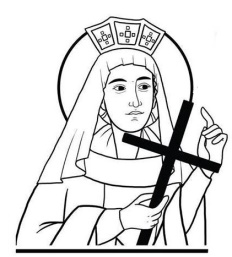 Watford WD24 6NJ01923 223175watfordnorth@rcdow.org.ukFather Voy P. Priest of the DioceseDeacon Liam Lynchwww.rcdow.org.uk/watfordnorthfacebook.com/sthelenswatfordinstagram.com/sthelenswatford twitter.com/sthelenswatford____________________________________________________________________ O Lord God, full of love and compassion. I have no idea where I am going. I do not see the road ahead of me. I cannot know for certain where it will end.    Nor do I really know myself. And the fact that I think I am following your Will does not mean that I am actually doing so but I believe that the desire to return to you does in fact please You. And I hope I have that desire in all that I am doing. I hope that I will never do anything apart from that desire to please You.And I know that if I do this You will lead me by the right road though I may know nothing about it. Therefore, I will trust You always though I may seem to be lost and in the shadow of death. I will not fear for You are ever with me and you will never leave me to make my journey alone. by Thomas Merton____________________________________BAPTISMAL PREPARATIONThere will be a preparation session on the 12/02/2022 at 11.00 in the hall.MONDAY EVENING PRAYER GROUP 7pmTakes place in the Presbytery and is led by Peter Arokiasamy. All welcome.Sunday 6th february 20225th Sunday in Ordinary TimeMASS INTENTIONS FOR THE WEEKSat:5th     	08.30 Confessions/Exposititon/Adoration09.15 	Bernadette Pearce R.I.P     		18.00	Charlie Ward R.I.PSun: 6th	09.00 	Iris Otero R.I.P11.00	Special Intention for HealingMon 7th       	09.15	Theresa Donnelly R.I.PTues 8th 	09.15	Serena Deedy R.I.PFollowed by Exposititon & AdorationWed 9th	_________________________________________Thurs 10th 	10.00 	James Early R.I.PFri: 11th	09.15	Mary O Connor R.I.PFollowed by Exposititon & AdorationSat: 12th 	08.30	Confessions/Exposititon/Adoration 09.15 	Parishioners18.00	Living members of Egan familySun: 13th 	09.00	Anne Harte R.I.P	11.00	Helen O Shea R.I.P_________________________________________________________________CONFIRMATION 2022Applications are now invited from young people who are in school Yr10 to apply for this year’s programme.  Forms are available from the Hall Lobby or can be downloaded from our web page. The programme will begin in April. The Sacrament of Confirmation will take place on 17th June 2022 at 7pm. Closing date for applications is 27/03/2022.Mass of Thanksgiving for the Sacrament of Matrimony at westminster cathedralSaturday 14th May 2022 at 3pm.If you are celebrating a special wedding anniversary (from a Catholic Marriage) this year from this list5th 10th, 25th, 30th, 40th, 50th and 60th (and every year over 60) then please take and complete one of the forms from the Hall Lobby and return to the Parish Office by the 27th March at the latest. The Cardinal will be sending out invitations to each couple nearer the time. 7 NIGHT PILGRIMAGE TO MEDJUGORJE 2022From 12th – 19th August. Bookings can be made with Peter & Mariette Arokiasamy on (M) 07758 666123 / (P) 07977 516561SEE OTHER SIDE FOR ADDITIONAL INFORMATIONST HELEN’S 50-50 FUND JANUARY 2022 DRAW1st Prize £60 Terry Hallahan No. 120  2nd Prize £45 Craig Denham No. 45 3rd Prize £30 Barbara Williams No. 71Enrolling for the new year taking place and Application Forms are available from the Hall Lobby or can be downloaded from our web page We are now enrolling for the new year which begins in April.2022 Membership RenewalThe current year concludes on 27/03/2022 with the last draw of the current year. Thank you to all those who have supported the Fund over the years.The following 4 charities benefitted from the Fund in 2021.Priests’ Sick & Retired Fund: £435.00Peace Hospice Care: £435.00Mary’s Meals: £435.00St Helen’s Church: £435.00This will be my last year running the Fund which I have done for 15years. If you or someone you know would be interested in taking over the running of the Fund then please email the Parish Office with your contact details.As in previous years we need the ‘MAGIC 100’ Members to make the Fund viable. (If we don’t reach this number then all subscriptions will be returned). Application Forms and Envelopes are available from the Hall Lobby. Completed forms can be returned by post or pop them through the Presbytery letterbox. Thank you.Richard McPhillipsSt Helen’s 50-50 Fund Organiser.GIFT AIDERS’ REMINDERA reminder to all those who Gift Aid their donation, that if your circumstances have changed and you can no longer be a Gift Aider, then please email the Parish Office to let us know. This is very important when we near the end of the current tax year in March.Gift Aiding your donation, allows us to reclaim the tax paid by you which is 25p for every £1 you donate. In 2021, we received £16,386.48 from Gift Aid which is a great boost to our income.If you have not signed up to Gift Aid and would like to do so, then please email the Parish Office. SICK LIST (located next to the statue of Our Lady)Will be updated next week and most names will be removed. If you would like someone’s name putting back on then please write it on the sheet in the Hall Lobby or email the Parish Office.RCIA (Rite of Christian Initiation of Adults)If you would like to join the programme this year then please complete a form which is available from the Hall Lobby. Start date to be decided.BIBLE STUDY COURSE – REFUNDSFor those of you who can remember, this course, was planned to take place in 2020, but was cancelled because of COVID. If you signed up and paid the £5 nominal fee, you can now have this money returned to you. Please email the Parish Office or pop in to the office on a Tues, Wed, Thurs between 09.00 -15.00. Any refunds not claimed by 24/03/2022 will be banked in the Parish Development Fund and used for Church projects. Annette